学会会場マップ1．会場のあるD棟2．D棟１階より右に曲がる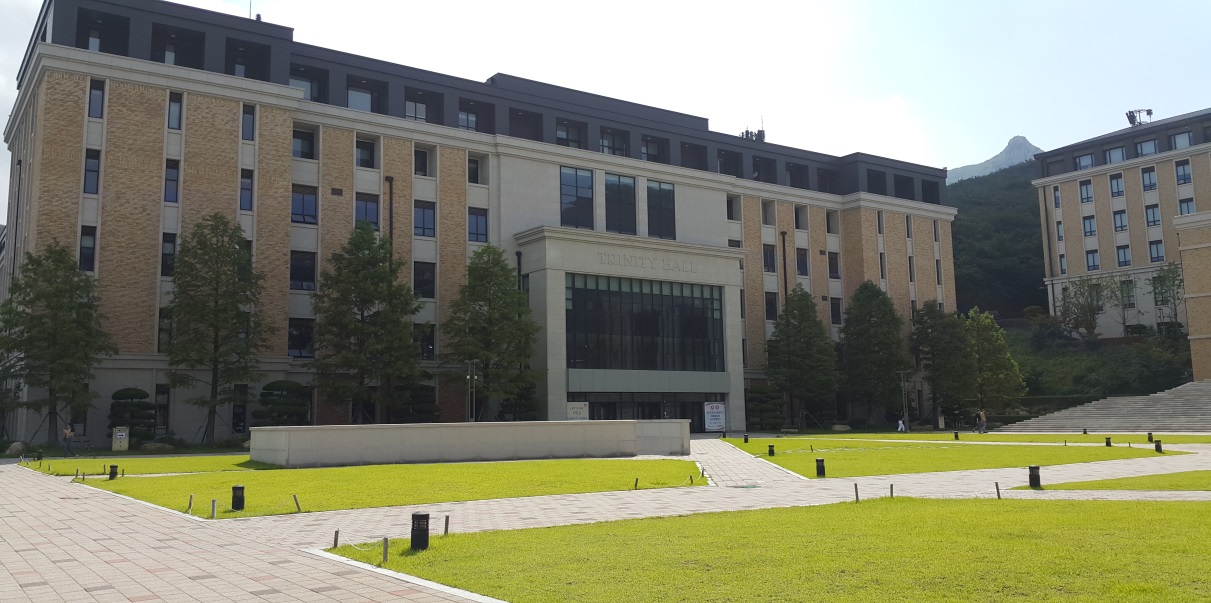 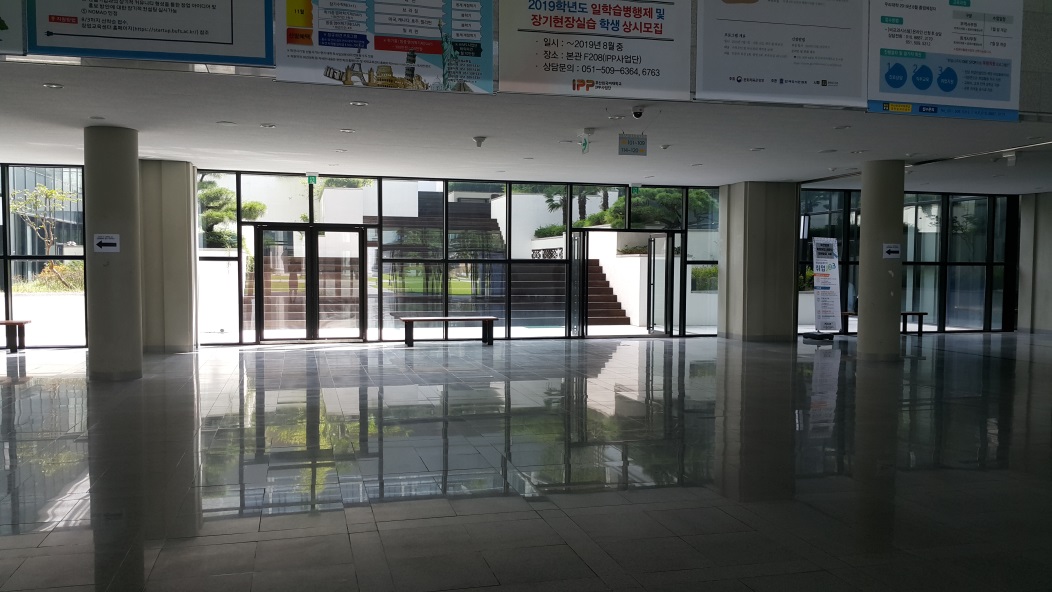 ３．D118　会場が見える４．会場内部（パソコン、ビームプロジェクト使用可能）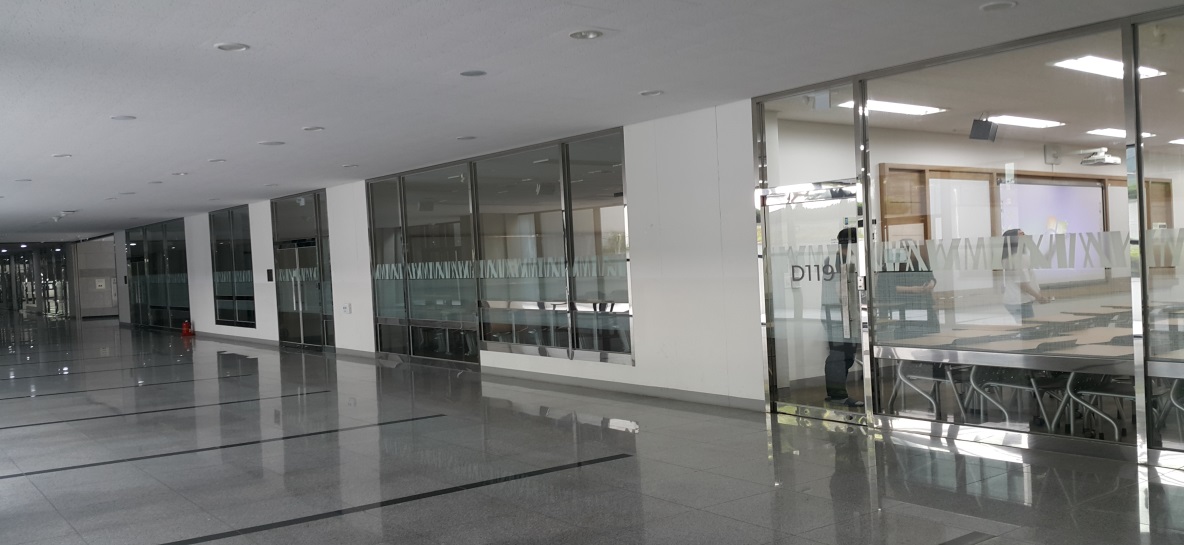 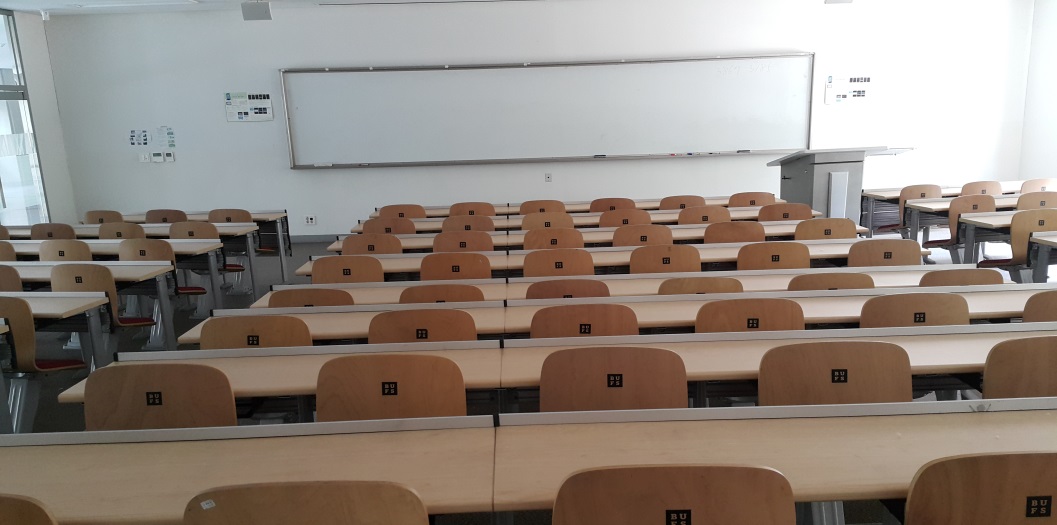 